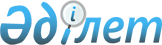 О проектах международных договоров и других документов в сфере технического регулирования, применения санитарных, ветеринарных и фитосанитарных мер в таможенном союзе
					
			Утративший силу
			
			
		
					Решение Комиссии таможенного союза от 11 декабря 2009 года № 139. Утратило силу решением Коллегии Евразийской экономической комиссии от 17 июля 2018 года № 112.
      Сноска. Утратило силу решением Коллегии Евразийской экономической комиссии от 17.07.2018 № 112 (вступает в силу по истечении 30 календарных дней с даты его официального опубликования).
      Комиссия таможенного союза решила:
      Одобрить и внести на очередное заседание Межгосударственного Совета Евразийского экономического сообщества (высшего органа таможенного союза) на уровне глав правительств проекты:
      решений Межгоссовета ЕврАзЭС в сфере технического регулирования, применения санитарных, ветеринарных и фитосанитарных мер:
      - "О международных договорах и иных нормативных правовых актах в сфере технического регулирования в таможенном союзе в рамках Евразийского экономического сообщества" 
      (приложение № 1);
      - "О международном договоре и иных нормативных правовых актах в сфере применения санитарных мер в таможенном союзе в рамках Евразийского экономического сообщества" (приложение № 2);
      - "О международном договоре и иных нормативных правовых актах в сфере применения ветеринарно-санитарных мер в таможенном союзе в рамках Евразийского экономического сообщества" (приложение № 3);
      - "О международном договоре и иных нормативных правовых актах в сфере применения фитосанитарных мер в таможенном союзе в рамках Евразийского экономического сообщества" 
      (приложение № 4);
      Плана мероприятий по реализации Соглашения об обращении продукции, подлежащей обязательной оценке (подтверждению) соответствия на территории таможенного союза и Соглашения о взаимном признании аккредитации органов по сертификации (подтверждению соответствия) и испытательных лабораторий (центров), выполняющих работы по подтверждению соответствия (приложение № 5).
					© 2012. РГП на ПХВ «Институт законодательства и правовой информации Республики Казахстан» Министерства юстиции Республики Казахстан
				
Члены Комиссии таможенного союза:
Члены Комиссии таможенного союза:
Члены Комиссии таможенного союза:
От Республики
Беларусь
От Республики
Казахстан
От Российской
Федерации
А. Кобяков
Б. Жамишев
И. Шувалов